 Załącznik  do Zarządzenia nr PS-WR-452-2-37/2021 z dnia 16.08.2021 r.Załącznik Nr 1  do Zarządzenia nr PS-WR-452-2-2/2021 z dnia 10.06.2021 r.Regulamin uczestnictwa w superwizji i szkoleniach specjalistycznych z zakresu przeciwdziałania przemocy w rodzinie§ 1Postanowienia ogólneNiniejszy regulamin określa:kryteria uczestnictwa i zasady organizacji superwizji i szkoleń specjalistycznych, organizowanych przez Regionalny Ośrodek Polityki Społecznej w Krakowie (ROPS) w ramach działań własnych dofinansowanych z budżetu państwa w ramach Krajowego Programu Przeciwdziałania Przemocy w Rodzinie, zwanych dalej odpowiednio superwizją i szkoleniami specjalistycznymi,zasady rekrutacji uczestników superwizji i szkoleń specjalistycznych, zasady udziału w superwizji i szkoleniach specjalistycznych, zasady rezygnacji z uczestnictwa w superwizji i szkoleniach specjalistycznych. W ramach działań szkoleniowych zorganizowane zostaną:superwizja oraz szkolenia specjalistyczne dla członków zespołów interdyscyplinarnych/grup roboczych, o których mowa w art. 9a ustawy z dnia 29 lipca 2005 r. o przeciwdziałaniu przemocy w rodzinie (zwanych dalej ZI/GR) 
z wybranych gmin z terenu województwa małopolskiego;szkolenia specjalistyczne z zakresu przeciwdziałania przemocy w rodzinie dla członków ZI/GR z terenu województwa małopolskiego.Superwizja realizowana będzie w oparciu o następujące zasady:grupy superwizyjne mogą  liczyć nie więcej niż 12 osób; każde spotkanie superwizyjne odbywać się będzie w wymiarze minimum 4 godzin dydaktycznych (1 godzina dydaktyczna = 45 minut), w ramach minimum 4 spotkań superwizyjnych; spotkania realizowane będą na terenie gminy/ lub w formule zdalnej, adekwatnie do panującej sytuacji epidemicznej lub innych okoliczności;obejmować będzie w szczególności omawianie aspektów związanych 
z realizacją procedury „Niebieskie Karty”, w tym m. in. analizę własnych reakcji, dbanie o swoje bezpieczeństwo i komfort – granice w relacji z klientem, ograniczenia: klienta, własne, instytucjonalne, etyczne aspekty pracy. Szkolenia wskazane w ust. 2 pkt 1 realizowane będą w oparciu o następujące zasady:tematyka realizowanych szkoleń oparta będzie o wytyczne ministra właściwego
do spraw zabezpieczenia społecznego do prowadzenia szkoleń w zakresie przeciwdziałania przemocy w rodzinie;spotkania realizowane będą na terenie gminy lub w formule zdalnej, adekwatnie do panującej sytuacji epidemicznej lub innych okoliczności;każda grupa szkoleniowa liczyć może nie więcej niż 20 uczestników; w formule stacjonarnej jeden dzień szkoleniowy = 8 godzin dydaktycznych / 
w formie zdalnej 2 dni x 4 godziny dydaktyczne. Szkolenia wskazane w ust. 2 pkt 2 realizowane będą w następujący sposób:tematyka realizowanych szkoleń oparta będzie o wytyczne ministra właściwego do spraw zabezpieczenia społecznego do prowadzenia szkoleń w zakresie przeciwdziałania przemocy w rodzinie;każda grupa szkoleniowa liczyć może nie więcej niż 20 uczestników;szkolenia realizowane będą na terenie Krakowa lub w formie zdalnej, adekwatnie do panującej sytuacji epidemicznej lub innych okoliczności; w formule stacjonarnej jeden dzień szkoleniowy = 8 godzin dydaktycznych/
w formie zdalnej 2 dni x 4 godziny dydaktyczne. ROPS podpisze Porozumienia z gminami, z których ZI/GR robocze zostaną zakwalifikowane do udziału w superwizji i szkoleniach specjalistycznych, regulujące zasady współdziałania w obszarze ich realizacji. Wzór porozumienia stanowi załącznik nr 1 do Regulaminu.ROPS ma prawo zmienić formę realizacji superwizji lub szkolenia specjalistycznego spośród form wskazanych odpowiednio w ust. 3 pkt 3 i ust. 4 pkt 3  najpóźniej na 5 dni przed realizacją danej superwizji/danego szkolenia.Zespół Działu Polityki Społecznej ROPS odpowiedzialny jest za organizację superwizji i szkoleń specjalistycznych, w tym za: przygotowanie superwizji i szkoleń specjalistycznych; promocję superwizji i szkoleń specjalistycznych wśród grupy docelowej;prowadzenie naboru uczestników superwizji i szkoleń specjalistycznych;monitorowanie przebiegu superwizji i szkoleń specjalistycznych, jak również frekwencji uczestników. § 2Kryteria uczestnictwaUczestnik superwizji i/lub szkoleń specjalistycznych, zwany dalej Uczestnikiem, jest zobowiązany do podania prawdziwych informacji w dokumentach przedstawianych 
w związku z uczestnictwem w superwizji i/lub szkoleniach specjalistycznych.Uczestnikiem może być wyłącznie osoba, która:jest lub może być członkiem ZI/GR; akceptuje zapisy niniejszego Regulaminu; złożyła kompletnie i czytelnie wypełniony, podpisany formularz zgłoszeniowy;wyraziła zgodę na przetwarzanie danych osobowych.§ 3Zasady rekrutacjiInformacja o superwizji oraz szkoleniach specjalistycznych skierowana zostanie bezpośrednio do wszystkich małopolskich gmin oraz instytucji, których przedstawiciele mogą zostać zaangażowani w realizację procedury „Niebieskie Karty” za pośrednictwem poczty elektronicznej, ponadto zamieszczona zostanie na stronie internetowej www.rops.krakow.pl.Przewodniczący ZI zainteresowany udziałem członków ZI/GR z terenu gminy w superwizji lub szkoleniach specjalistycznych określonych w § 1 ust. 2 pkt. 1 dokonują zgłoszenia poprzez przesłanie formularza zgłoszeniowego stanowiącego załącznik nr 2 do Regulaminu. Obligatoryjnymi załącznikami do Formularza składanego przez Przewodniczącego ZI są formularze zgłoszeniowe poszczególnych członków ZI/GR chcących wziąć udział 
w superwizji lub szkoleniach specjalistycznych. Wzór formularza zgłoszeniowego członków ZI/GR stanowi załącznik nr 3 do Regulaminu. Osoby spełniające kryteria wskazane w § 2 ust. 2 zainteresowane udziałem 
w szkoleniach specjalistycznych określonych w § 1 ust. 2 pkt. 2 dokonują zgłoszenia poprzez przesłanie formularza zgłoszeniowego. Wzór formularza zgłoszeniowego na szkolenia specjalistyczne stanowi załącznik nr 4 do Regulaminu. Formularze zgłoszeniowe wskazane w ust. 2 i 3 należy przesłać wyłącznie na adres e-mail wskazany przez ROPS w ogłoszeniu o naborze na superwizję lub szkolenia specjalistyczne, nie przekraczając terminu nadsyłania zgłoszeń. Rozpatrywane będą wyłącznie zgłoszenia spełniające kryteria określone w § 2 ust. 2. Zgłoszenia przesłane po terminie nie będą rozpatrywane.W procesie rekrutacji do udziału w superwizji i szkoleniach specjalistycznych 
(§ 1 ust. 2 pkt 1) brane pod uwagę będą następujące kryteria: Członkowie zgłoszonego ZI/GR nie korzystali dotychczas z superwizji grupowej 
(50 pkt)liczba „Niebieskich Kart” prowadzonych przez ZI w ciągu całego roku poprzedzającego datę zgłoszenia w stosunku do liczby mieszkańców gminy:od 0,11 i więcej (10 pkt)od 0,06 do 0,10 (5 pkt)od 0,01 do 0,05 (3 pkt)reprezentatywność instytucji wskazanych w art. 9a ust. 3-5 i 11-12 ustawy 
o przeciwdziałaniu przemocy w rodzinie wśród członków ZI/GR zgłoszonych do udziału w superwizji i szkoleniach (1 instytucja = 5 pkt)Jeżeli po przyznaniu punktacji w oparciu o kryteria wskazane ust. 6 pozostaną zgłoszenia wymagające dalszej weryfikacji do objęcia ZI/GR superwizją lub szkoleniami specjalistycznymi (z uwagi na taką sama liczbę punktów) ostatnim kryterium weryfikującym będzie kolejność skutecznego nadesłania zgłoszeń do udziału w superwizji i szkoleniach specjalistycznych (dzień, godzina, minuta).Informacja o zakwalifikowaniu ZI/GR do udziału w superwizji i szkoleniach specjalistycznych, przekazana będzie w terminie wskazanym w ogłoszeniu 
o naborze na superwizję lub szkolenia specjalistyczne za pośrednictwem poczty elektronicznej lub telefonicznie wyłącznie Przewodniczącym tych ZI, które zostały zakwalifikowane do udziału. W procesie rekrutacji do udziału w szkoleniach specjalistycznych (§ 1ust. 2 pkt. 2) brane pod uwagę będą następujące kryteria: uzasadnienie chęci uczestnictwa w szkoleniu specjalistycznym, 0-30 pktliczba odbytych godzin szkoleniowych z zakresu przeciwdziałania przemocy 
w rodzinie w okresie ostatnich 36 miesięcy od złożenia zgłoszenia do udziału 
w szkoleniu: 0-24 godzin dydaktycznych: 30 pkt25-80 godzin dydaktycznych: 20 pkt81 i więcej godzin dydaktycznych: 10 pktstaż pracy w zakresie realizacji procedury „Niebieskie Karty”:0-12 miesięcy: 30 pkt13-36 miesięcy: 20 pkt37 i więcej miesięcy: 10 pktJeżeli po przyznaniu punktacji w oparciu o kryteria wskazane w ust. 9 pozostaną zgłoszenia wymagające dalszej weryfikacji do zakwalifikowania do udziału 
w szkoleniu specjalistycznym (z uwagi na taką sama liczbę punktów) ostatnim kryterium weryfikującym będzie kolejność skutecznego nadesłania zgłoszeń do udziału w superwizji i szkoleniach specjalistycznych (dzień, godzina, minuta).Informacja o zakwalifikowaniu Uczestnika do udziału w szkoleniu specjalistycznym określonym w § 1 ust. 2 pkt. 2, przekazana będzie w terminie wskazanym 
w ogłoszeniu o naborze na szkolenia specjalistyczne za pośrednictwem poczty elektronicznej lub telefonicznie, wyłącznie osobom zakwalifikowanym.§ 4Zasady udziału w superwizji i szkoleń specjalistycznychUdział w superwizji i szkoleniach specjalistycznych jest bezpłatny. Każdy uczestnik superwizji lub szkoleń specjalistycznych otrzymuje zaświadczenie 
o jego ukończeniu zgodnie z jego rzeczywistym udziałem godzinowym w ww. formach szkoleniowych.Każdy uczestnik superwizji lub szkoleń specjalistycznych ma obowiązek: dostarczyć oryginał formularza zgłoszeniowego najpóźniej w dniu rozpoczęcia superwizji/szkolenia specjalistycznego, na które został zakwalifikowany, regularnie, punktualnie i aktywnie uczestniczyć w superwizji/szkoleniach specjalistycznych,w przypadku superwizji i szkoleń specjalistycznych w formie stacjonarnej potwierdzać obecność na liście uczestników superwizji i szkolenia specjalistycznego,na zakończenie superwizji/szkoleń specjalistycznych wypełnić ankietę ewaluacyjną,informować przedstawiciela ROPS za pośrednictwem poczty elektronicznej, na adres wskazany w ogłoszeniu o naborze na superwizję lub szkolenia specjalistyczne o zmianie danych osobowych i adresowych.§ 5Zasady rezygnacji z uczestnictwa w superwizji/szkoleniu specjalistycznymUczestnik może zrezygnować z superwizji/szkolenia specjalistycznego bez żadnych konsekwencji w terminie do 3 dni roboczych przed rozpoczęciem superwizji/szkolenia specjalistycznego. Rezygnacji należy dokonać za pośrednictwem poczty elektronicznej na adres wskazany w ogłoszeniu o naborze na superwizję lub szkolenia specjalistyczne.W przypadku rezygnacji w terminie krótszym niż 3 dni robocze przed rozpoczęciem superwizji/szkolenia specjalistycznego Przewodniczący ZI zgłaszający Uczestnika jest zobowiązany zapewnić zastępstwo innego członka ZI/GR, spełniającego wszystkie kryteria naboru pierwotnie zgłoszonego uczestnika. Rezygnację 
i wypełniony formularz zgłoszeniowy nowej osoby Przewodniczący ZI powinien przesłać pocztą elektroniczną (w formie skanu) na adres wskazany w informacji 
o naborze na superwizję lub szkolenia specjalistyczne.W przypadku niedopełnienia obowiązku określonego w ust. 2, pracownicy jednostki, której sytuacja dotyczyła, mogą zostać wyłączeni z uczestnictwa w szkoleniach/ seminariach/superwizji i innych formach szkoleniowych organizowanych przez ROPS na okres sześciu miesięcy od tego zdarzenia.Załącznik Nr 1 do Regulaminu uczestnictwa w superwizji i szkoleniach 
z zakresu przeciwdziałania przemocy w rodzinie 
 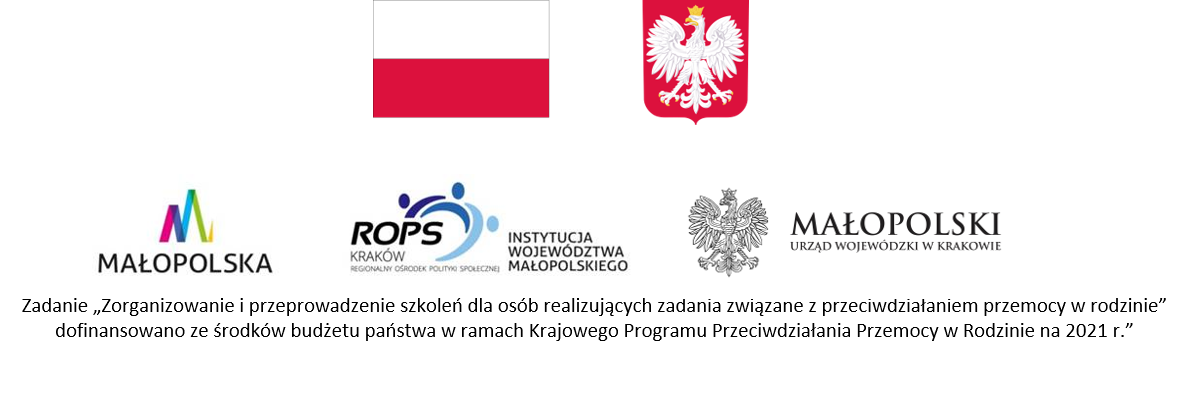 WZÓRPorozumienie o współpracynr …………… /20…..zawarte w dniu ………………………… r. pomiędzy:Województwem Małopolskim, ul. Basztowa 22, 31-156 Kraków, NIP: 676-217-83-37, reprezentowanym przez Wiolettę Wilimską - Dyrektora Regionalnego Ośrodka Polityki Społecznej w Krakowie, zwanym dalej „ROPS” z jednej strony,a ……………………………………………………………………………………………….……zwanym dalej Gminą.§ 1Przedmiot PorozumieniaPrzedmiotem niniejszego Porozumienia jest określenie zasad współdziałania 
pomiędzy wyżej wymienionymi stronami w zakresie realizacji superwizji oraz szkoleń specjalistycznych dla członków zespołu interdyscyplinarnego lub grupy roboczej, o których mowa w art. 9a ustawy z dnia 29 lipca 2005 r. o przeciwdziałaniu przemocy w rodzinie. Superwizja i szkolenia organizowane są przez ROPS w ramach działań własnych dofinansowanych z budżetu państwa w ramach Krajowego Programu Przeciwdziałania Przemocy w Rodzinie na …… r.§ 2 Sposób realizacji superwizji oraz szkoleń specjalistycznychRealizacja superwizji oraz szkoleń specjalistycznych zaplanowana jest w okresie od ……….. do …………………. , zgodnie z harmonogramem ustalonym najpóźniej na 5 dni roboczych przed rozpoczęciem superwizji i szkoleń specjalistycznych pomiędzy: superwizorem/trenerem, Przewodniczącym zespołu interdyscyplinarnego oraz opiekunem merytorycznym z ramienia ROPS. Spotkania realizowane będą na terenie gminy lub w formule zdalnej, adekwatnie do panującej sytuacji epidemiologicznej lub innych okolicznościSpotkania superwizyjne oraz szkolenia odbywać się będą według schematu godzinowego określonego w § 1 ust. 3-5  Regulaminu uczestnictwa w superwizji 
i szkoleniach specjalistycznych z zakresu przeciwdziałania przemocy w rodzinie, zwanego dalej Regulaminem. § 3Przebieg superwizjiSpotkania superwizyjne realizowane będą w łącznym wymiarze …. godzin dydaktycznych, w ramach …. spotkań (4 godziny dydaktyczne każde, w tym jedna 15-minutowa przerwa), w dni robocze, tj. od poniedziałku do piątku, w przedziale czasowym między 8:00 a 16:00.Zakres superwizji obejmować będzie w szczególności omawianie aspektów związanych z realizacją procedury Niebieskie Karty, w tym m. in. analizę własnych reakcji, dbanie o swoje bezpieczeństwo i komfort – granice w relacji z klientem, ograniczenia: klienta, własne, instytucjonalne, etyczne aspekty pracy. Na zakończenie superwizji zostanie przeprowadzona ankieta ewaluacyjna.Uczestnicy superwizji otrzymają zaświadczenia potwierdzające ich udział 
w superwizji, określające zakres oraz liczbę godzin superwizji.§ 4Przebieg szkoleńSzkolenia specjalistyczne realizowane będą w ramach ………. szkoleń, w dni robocze, tj. od poniedziałku do piątku, w przedziale czasowym między 8:00 
a 16:00. Szkolenia odbywać się będą według schematu godzinowego określonego w § 1 ust. 4 i 5 Regulaminu. Tematyka realizowanych szkoleń będzie zgodna z wytycznymi ministra właściwego do spraw zabezpieczenia społecznego do prowadzenia szkoleń 
w zakresie przeciwdziałania przemocy w rodzinieNa zakończenie szkolenia zostanie przeprowadzona ankieta ewaluacyjną.Uczestnicy szkoleń specjalistycznych otrzymają zaświadczenia potwierdzające ich udział w szkoleniu, określające liczbę godzin oraz szczegółową tematykę szkolenia.§ 5Zakres zobowiązań stron PorozumieniaNa mocy niniejszego Porozumienia strony zobowiązują się do wspólnej realizacji działań, o których mowa w § 1, w następujący sposób:ROPS:pokrywa koszty związane ze zapewnieniem superwizora dla członków zespołu interdyscyplinarnego oraz trenerów, którzy przeprowadzą spotkania superwizyjne oraz szkolenia specjalistyczne z zakresu przeciwdziałania przemocy w rodzinie zgodnie z wytycznymi ministra właściwego do spraw zabezpieczenia społecznego do prowadzenia szkoleń w zakresie przeciwdziałania przemocy w rodzinie; zapewnia materiały szkoleniowe dla uczestników szkoleń specjalistycznych;zapewnia stałą opiekę merytoryczną przedstawiciela ROPS.Gmina:w przypadku realizacji spotkań superwizyjnych/ szkoleń specjalistycznych 
w formie zdalnej zapewnia:dostęp do łącza internetowego umożliwiającego sprawne łączenie się uczestnika superwizji/ szkolenia specjalistycznego z superwizorem/ trenerem za pośrednictwem platformy komunikacyjnej;dostęp do odpowiedniej ilości sprzętu komputerowego umożlwiającego uczestnikom superwizji/szkolenia specjalistycznego pełne uczestnictwo w spotkaniu, tj. zarówno z przekazu audio jak i wideo; prowadzenia interakcji 
z pozostałymi uczestnikami, w tym możliwość zadawania pytań/dyskusji;w przypadku realizacji spotkań superwizyjnych/ szkoleń specjalistycznych 
w formie stacjonarnej zapewnia:sale na przeprowadzanie spotkań superwizyjnych oraz szkoleń specjalistycznych pozwalające na zapewnienie wymaganych reżimów sanitarnych z uwagi na panujący stan epidemiczny wywołany zakażeniami wirusem SARS-CoV-2,  spełniające standardy dostępności architektonicznej dla osób ze szczególnymi potrzebami:na spotkania superwizyjne salę dla 12 osób w układzie krzeseł w tzw. podkowę, bez konieczności zapewnienia stołów, na szkolenia specjalistyczne salę dla 20 osób w tzw. szkolnym układzie krzeseł oraz stanowiskiem dla trenera;wyposażenie sal we flipchart wraz z kartkami oraz kompletem markerów; zaplecze sanitarne, możliwość zawieszenia odzieży wierzchniej dla uczestników superwizji lub szkolenia specjalistycznego poprzez dostęp do bezpłatnej szatni lub odpowiednią liczbę wieszaków w sali szkoleniowej;miejsce na catering;dobre doświetlenie sali światłem dziennym oraz oświetleniem sztucznym 
(w czasie dni pochmurnych, w godzinach popołudniowych/wieczornych), nie występowania w sali filarów wewnętrznych ani innych elementów zmniejszających widoczność i utrudniających udział w zajęciach, odpowiednie ogrzewanie/klimatyzację tak, by temperatura podczas zajęć mieściła się w zakresie od 19 do 23 stopni Celsjusza;catering podczas spotkań superwizyjnych oraz szkoleń specjalistycznych; zamieszczenie w materiałach informacyjnych i promocyjnych informacji dotyczących udziału członków zespołu interdyscyplinarnego/grup roboczych w superwizji oraz szkoleniach specjalistycznych, których organizatorem jest Regionalny Ośrodek Polityki Społecznej w Krakowie w ramach działań własnych dofinansowanych z budżetu państwa w ramach Krajowego Programu Przeciwdziałania Przemocy w Rodzinie na …... r.§ 6Strony zobowiązują się do współpracy z pełnym zaangażowaniem w celu osiągnięcia jak najlepszych efektów współpracy w zakresie realizacji projektu.§ 7Porozumienie wchodzi w życie z dniem podpisania i obowiązuje przez okres realizacji zadania, wskazany w § 2 ust. 1.§ 8Wszelkie zmiany Porozumienia wymagają formy pisemnej pod rygorem nieważności.§ 9Porozumienie sporządzono w dwóch jednakowych egzemplarzach, po jednym dla każdej ze stron.GMINA									ROPSZałącznik nr 2do Regulaminu uczestnictwa w superwizji i szkoleniach z zakresu przeciwdziałania przemocy w rodzinie ZGŁOSZENIE DO UDZIAŁU 
W SUPERWIZJI / SZKOLENIACH SPECJALISTYCZNYCH *niepotrzebne skreślić** Gminnej/Miejskiej Komisji rozwiązywania Problemów Alkoholowych……...….……………………………  DATA, PODPIS PRZEWODNICZĄCEGO ZIKLAUZULA ZGODYWyrażam zgodę na przetwarzanie moich danych osobowych przez Regionalny Ośrodek Polityki Społecznej w Krakowie z siedzibą ul. Piastowska 32, 30-070 Kraków, w zakresie określonym w zgłoszeniu na superwizję i szkolenia specjalistyczne dla członków zespołu interdyscyplinarnego lub grup roboczych, o których mowa w art. 9a ustawy z dnia 29 lipca 2005 r. o przeciwdziałaniu przemocy w rodzinie, w celu udziału członka zespołu lub grupy roboczej w naborze na ww. superwizję i szkolenia, a także - w przypadku zakwalifikowania - w celu udziału członków zespołu 
w superwizji/szkoleniu organizowanych dla zespołów interdyscyplinarnych lub grup roboczych.....….…………………………………DATA, PODPIS PRZEWODNICZĄCEGO ZIOświadczam, że zostałem/am poinformowany/a, że zgoda może zostać cofnięta 
w dowolnym momencie poprzez przesłanie na adres siedziby ROPS w Krakowie, 
30-070 Kraków, ul. Piastowska 32 pisma z oświadczeniem o cofnięciu zgody. Wycofanie zgody nie ma wpływu na zgodność z prawem przetwarzania, którego dokonano na podstawie zgody przed jej wycofaniem.……………...…..………………………………DATA, PODPIS PRZEWODNICZĄCEGO ZIKLAUZULA INFORMACYJNAZgodnie z art. 13 ust. 1 i ust. 2 Rozporządzenia Parlamentu Europejskiego i Rady (UE) Nr 2016/679 z dnia 27 kwietnia 2016 r. w sprawie ochrony osób fizycznych w związku z przetwarzaniem danych osobowych i w sprawie swobodnego przepływu takich danych oraz uchylenia dyrektywy 95/46/WE (ogólne rozporządzenie o ochronie danych) (Dz. Urz. UE L 119/1 z dnia 4 maja 2016 r.), zwanego dalej RODO, informujemy, iż:Administratorem Twoich danych osobowych jest Regionalny Ośrodek Polityki Społecznej 
w Krakowie z siedzibą w Krakowie, ul. Piastowska 32, 30-070 Kraków.Administrator wyznaczył Inspektora Ochrony Danych, z którym można się skontaktować za pośrednictwem poczty elektronicznej: iod@rops.krakow.pl;Twoje dane osobowe w zakresie określonym w formularzu zgłoszeniowym przetwarzane będą w celu realizacji superwizji/szkolenia specjalistycznego, na podstawie wyrażonej przez Ciebie zgody (art. 6 ust 1 lit. a RODO).Odbiorcą Twoich danych osobowych będą podmioty, których uprawnienie do dostępu do ww. danych wynika z obowiązujących przepisów, w tym organy sprawujące funkcje nadzoru i kontroli nad realizacją zadań przez Regionalny Ośrodek Polityki Społecznej w Krakowie, a także podmioty przetwarzające dane osobowe na polecenie Administratora na podstawie zawartych umów (w tym podmioty dostarczające i utrzymujące oprogramowanie wykorzystywane przy działaniach związanych z przetwarzaniem danych osobowych, podmioty świadczące usługi prawnicze oraz usługi pocztowe lub kurierskie).Twoje dane osobowe będą przechowywane przez okres realizacji superwizji/szkolenia specjalistycznego, a także, o ile wynika to z obowiązujących przepisów prawa, przez wymagany okres archiwizowania dokumentacji.W granicach określonych przepisami prawa, w tym w szczególności RODO, masz prawo:dostępu do treści danych,do sprostowania lub uzupełnienia danych, do żądania ograniczenia przetwarzania danych, do przenoszenia danych, do wniesienia sprzeciwu wobec przetwarzania danych osobowych, do cofnięcia zgody w dowolnym momencie bez wpływu na zgodność z prawem przetwarzania, którego dokonano na podstawie zgody przed jej cofnięciem, jeżeli przetwarzanie danych odbywa się wyłącznie na podstawie zgody, do żądania usunięcia danych (prawo do bycia zapomnianym).Masz prawo wniesienia skargi do Prezesa Urzędu Ochrony Danych Osobowych, 
iż przetwarzanie Twoich danych osobowych narusza przepisy RODO;Podanie przez Ciebie danych osobowych jest dobrowolne; konsekwencją niepodania danych osobowych będzie brak możliwości zgłoszenia udziału w superwizji/szkoleniu specjalistycznym zespołu interdyscyplinarnego/grupy roboczej.Twoje dane nie są wykorzystywane przy zautomatyzowanym podejmowaniu decyzji oraz nie podlegają profilowaniu.Twoje dane nie będą przekazywane do państw trzecich (tj. poza Europejski Obszar Gospodarczy) ani udostępniane organizacjom międzynarodowym.Załącznik Nr 3do Regulaminu uczestnictwa w superwizji i szkoleniach z zakresu przeciwdziałania przemocy w rodzinieFORMULARZ ZGŁOSZENIOWY 
NA SUPERWIZJĘ I SZKOLENIA SPECJALISTYCZNE *niepotrzebne skreślić………………………………….         DATA, PODPIS ZGŁASZAJĄCEGO SIĘKLAUZULA ZGODYWyrażam zgodę na przetwarzanie moich danych osobowych przez Regionalny Ośrodek Polityki Społecznej w Krakowie z siedzibą ul. Piastowska 32, 30-070 Kraków, w zakresie określonym w formularzu zgłoszeniowym na superwizję/szkolenie dla członka zespołu interdyscyplinarnego lub grup roboczych, o których mowa w art. 9a ustawy z dnia 29 lipca 2005 r. o przeciwdziałaniu przemocy w rodzinie, w celu udziału w naborze, a także - w przypadku zakwalifikowania - w superwizji/ szkoleniu organizowanej dla członków zespołów interdyscyplinarnych lub grup roboczych.………….…………………………………..DATA, PODPIS ZGŁASZAJĄCEGO SIĘWyrażam zgodę na nieodpłatne udostępnianie mojego wizerunku oraz przetwarzanie danych osobowych pozyskanych z wizerunku na potrzeby realizacji   superwizji/szkolenia specjalistycznego dla członka zespołu interdyscyplinarnego lub grup roboczych w formule zdalnej. Wyrażenie zgody jest jednoznaczne z tym, że fotografie, filmy lub nagrania związane z ww. spotkaniem mogą być opublikowane na stronach internetowych i profilach na portalu Facebook administrowanych przez Regionalny Ośrodek Polityki Społecznej w Krakowie i Województwo Małopolskie, a także wykorzystane w materiałach drukowanych.……….…..…………………………………DATA, PODPIS ZGŁASZAJĄCEGO SIĘ Oświadczam, że zostałem/am poinformowany/a, że zgoda może zostać cofnięta 
w dowolnym momencie poprzez przesłanie na adres siedziby ROPS w Krakowie, 
30-070 Kraków, ul. Piastowska 32 pisma z oświadczeniem o cofnięciu zgody. Wycofanie zgody nie ma wpływu na zgodność z prawem przetwarzania, którego dokonano na podstawie zgody przed jej wycofaniem.…………….....……………………………..DATA, PODPIS ZGŁASZAJĄCEGO SIĘKLAUZULA INFORMACYJNAZgodnie z art. 13 ust. 1 i ust. 2 Rozporządzenia Parlamentu Europejskiego i Rady (UE) Nr 2016/679 z dnia 27 kwietnia 2016 r. w sprawie ochrony osób fizycznych w związku z przetwarzaniem danych osobowych i w sprawie swobodnego przepływu takich danych oraz uchylenia dyrektywy 95/46/WE (ogólne rozporządzenie o ochronie danych) (Dz. Urz. UE L 119/1 z dnia 4 maja 2016 r.), zwanego dalej RODO, informujemy, iż:Administratorem Twoich danych osobowych jest Regionalny Ośrodek Polityki Społecznej 
w Krakowie z siedzibą w Krakowie, ul. Piastowska 32, 30-070 Kraków.Administrator wyznaczył Inspektora Ochrony Danych, z którym można się skontaktować za pośrednictwem poczty elektronicznej: iod@rops.krakow.pl;Twoje dane osobowe w zakresie określonym w formularzu zgłoszeniowym oraz wizerunku, przetwarzane będą w celu realizacji superwizji/szkolenia specjalistycznego, w formie stacjonarnej lub w formule zdalnej, na podstawie wyrażonej przez Ciebie zgody (art. 6 ust 1 lit. a RODO).Odbiorcą Twoich danych osobowych będą podmioty, których uprawnienie do dostępu do ww. danych wynika z obowiązujących przepisów, w tym organy sprawujące funkcje nadzoru i kontroli nad realizacją zadań przez Regionalny Ośrodek Polityki Społecznej w Krakowie, a także podmioty przetwarzające dane osobowe na polecenie Administratora na podstawie zawartych umów (w tym podmioty dostarczające i utrzymujące oprogramowanie wykorzystywane przy działaniach związanych z przetwarzaniem danych osobowych, podmioty świadczące usługi prawnicze oraz usługi pocztowe lub kurierskie).Twoje dane osobowe będą przechowywane przez okres realizacji superwizji/szkolenia specjalistycznego, a także, o ile wynika to z obowiązujących przepisów prawa, przez wymagany okres archiwizowania dokumentacji.W granicach określonych przepisami prawa, w tym w szczególności RODO, masz prawo:dostępu do treści danych,do sprostowania lub uzupełnienia danych, do żądania ograniczenia przetwarzania danych, do przenoszenia danych, do wniesienia sprzeciwu wobec przetwarzania danych osobowych, do cofnięcia zgody w dowolnym momencie bez wpływu na zgodność z prawem przetwarzania, którego dokonano na podstawie zgody przed jej cofnięciem, jeżeli przetwarzanie danych odbywa się wyłącznie na podstawie zgody, do żądania usunięcia danych (prawo do bycia zapomnianym).Masz prawo wniesienia skargi do Prezesa Urzędu Ochrony Danych Osobowych, 
iż przetwarzanie Twoich danych osobowych narusza przepisy RODO;Podanie przez Ciebie danych osobowych jest dobrowolne; konsekwencją niepodania danych osobowych będzie brak możliwości udziału w superwizji/szkoleniu specjalistycznym.Twoje dane nie są wykorzystywane przy zautomatyzowanym podejmowaniu decyzji oraz nie podlegają profilowaniu.Twoje dane nie będą przekazywane do państw trzecich (tj. poza Europejski Obszar Gospodarczy) ani udostępniane organizacjom międzynarodowym.Załącznik Nr 4do Regulaminu uczestnictwa w superwizji i szkoleniach z zakresu przeciwdziałania przemocy w rodzinieFORMULARZ ZGŁOSZENIOWY NA SZKOLENIA SPECJALISTYCZNEZ ZAKRESU PRZECIWDZIAŁANIA PRZEMOCY W RODZINIEUZASADNIENIE CHĘCI UCZESTNICTWA W SZKOLENIU SPECJALISTYCZNYM*niepotrzebne skreślić……………………………………………….DATA, PODPIS ZGŁASZAJĄCEGO SIĘ KLAUZULA ZGODYWyrażam zgodę na przetwarzanie moich danych osobowych przez Regionalny Ośrodek Polityki Społecznej w Krakowie z siedzibą ul. Piastowska 32, 30-070 Kraków, w zakresie określonym w formularzu zgłoszeniowym na szkolenia specjalistyczne dla członka zespołu interdyscyplinarnego lub grup roboczych, o których mowa w art. 9a ustawy z dnia 29 lipca 2005 r. o przeciwdziałaniu przemocy w rodzinie lub osoby która w świetle ww. przepisu może być członkiem ZI/GR, w celu udziału w naborze, 
a także - w przypadku zakwalifikowania - w szkoleniu specjalistycznym.………………..……………………………..DATA I PODPIS ZGŁASZAJĄCEGO SIĘWyrażam zgodę na nieodpłatne udostępnianie mojego wizerunku oraz przetwarzanie danych osobowych pozyskanych z wizerunku na potrzeby realizacji szkolenia specjalistycznego dla członka zespołu interdyscyplinarnego lub grup roboczych w formule zdalnej. Wyrażenie zgody jest jednoznaczne z tym, że fotografie, filmy lub nagrania związane z ww. spotkaniem mogą być opublikowane na stronach internetowych i profilach na portalu Facebook administrowanych przez Regionalny Ośrodek Polityki Społecznej w Krakowie i Województwo Małopolskie, a także wykorzystane w materiałach drukowanych.………………………………………………								DATA I PODPIS ZGŁASZAJĄCEGO SIĘOświadczam, że zostałem/am poinformowany/a, że zgoda może zostać cofnięta 
w dowolnym momencie poprzez przesłanie na adres siedziby ROPS w Krakowie, 
30-070 Kraków, ul. Piastowska 32 pisma z oświadczeniem o cofnięciu zgody. Wycofanie zgody nie ma wpływu na zgodność z prawem przetwarzania, którego dokonano na podstawie zgody przed jej wycofaniem..……………………………………………..DATA, PODPIS ZGŁASZAJĄCEGO SIĘ KLAUZULA INFORMACYJNAZgodnie z art. 13 ust. 1 i ust. 2 Rozporządzenia Parlamentu Europejskiego i Rady (UE) Nr 2016/679 z dnia 27 kwietnia 2016 r. w sprawie ochrony osób fizycznych w związku z przetwarzaniem danych osobowych i w sprawie swobodnego przepływu takich danych oraz uchylenia dyrektywy 95/46/WE (ogólne rozporządzenie o ochronie danych) (Dz. Urz. UE L 119/1 z dnia 4 maja 2016 r.), zwanego dalej RODO, informujemy, iż:Administratorem Twoich danych osobowych jest Regionalny Ośrodek Polityki Społecznej 
w Krakowie z siedzibą w Krakowie, ul. Piastowska 32, 30-070 Kraków.Administrator wyznaczył Inspektora Ochrony Danych, z którym można się skontaktować za pośrednictwem poczty elektronicznej: iod@rops.krakow.pl;Twoje dane osobowe w zakresie określonym w formularzu zgłoszeniowym oraz wizerunku, przetwarzane będą w celu realizacji szkolenia specjalistycznego, w formie stacjonarnej lub w formule zdalnej, na podstawie wyrażonej przez Ciebie zgody (art. 6 ust 1 lit. a RODO).Odbiorcą Twoich danych osobowych będą podmioty, których uprawnienie do dostępu do ww. danych wynika z obowiązujących przepisów, w tym organy sprawujące funkcje nadzoru i kontroli nad realizacją zadań przez Regionalny Ośrodek Polityki Społecznej w Krakowie, a także podmioty przetwarzające dane osobowe na polecenie Administratora na podstawie zawartych umów (w tym podmioty dostarczające i utrzymujące oprogramowanie wykorzystywane przy działaniach związanych z przetwarzaniem danych osobowych, podmioty świadczące usługi prawnicze oraz usługi pocztowe lub kurierskie).Twoje dane osobowe będą przechowywane przez okres realizacji szkolenia specjalistycznego, a także, o ile wynika to z obowiązujących przepisów prawa, przez wymagany okres archiwizowania dokumentacji.W granicach określonych przepisami prawa, w tym w szczególności RODO, masz prawo:dostępu do treści danych,do sprostowania lub uzupełnienia danych, do żądania ograniczenia przetwarzania danych, do przenoszenia danych, do wniesienia sprzeciwu wobec przetwarzania danych osobowych, do cofnięcia zgody w dowolnym momencie bez wpływu na zgodność z prawem przetwarzania, którego dokonano na podstawie zgody przed jej cofnięciem, jeżeli przetwarzanie danych odbywa się wyłącznie na podstawie zgody, do żądania usunięcia danych (prawo do bycia zapomnianym).Masz prawo wniesienia skargi do Prezesa Urzędu Ochrony Danych Osobowych, 
iż przetwarzanie Twoich danych osobowych narusza przepisy RODO;Podanie przez Ciebie danych osobowych jest dobrowolne; konsekwencją niepodania danych osobowych będzie brak możliwości udziału w szkoleniu specjalistycznym.Twoje dane nie są wykorzystywane przy zautomatyzowanym podejmowaniu decyzji oraz nie podlegają profilowaniu.Twoje dane nie będą przekazywane do państw trzecich (tj. poza Europejski Obszar Gospodarczy) ani udostępniane organizacjom międzynarodowym.Zgłaszam chęć udziału przedstawicieli  zespołu interdyscyplinarnego/ grupy roboczej* 
z terenu gminy ………………………………………………………………………………………… 
w superwizji / szkoleniach specjalistycznych. Liczba zgłaszanych członków ZI/GR do udziału w superwizji i szkoleniach: …………… osób, w tym przedstawicieli:pomocy społecznej ………… osób tj.……………………………………………….……..………..                                                                                      (stanowiska)policji ……………… osób tj.…………………………………………………………………………..                                                                                      (stanowiska)służby zdrowia ……… osób tj.……………………………………………………………………….                                                                                      (stanowiska)edukacji …….. osób tj.………………………………………………………………………………...                                                                                      (stanowiska)G/MKRPA** …………..… osób tj.……………………………………………………………………                                                                                     (stanowiska)                                    sądownictwa ………… osób tj.………………………………………………………………………                                                                                      (stanowiska)organizacji pozarządowych ………… osób inne (jakie) …………………………………,  ………… osób tj.…………………………………….                                                                                                        (stanowiska)                                                                                   Dane kontaktowe do Przewodniczącego/-ej ZIImię i nazwisko…………………………………………………………………………………….….e-mail służbowy ……………………………………………………………………………………….telefon służbowy ………………………………………………………………………………………Ogólna liczba Członków ZI/GR zgłaszanej do superwizji i szkoleń ………………………………                                                                                                          (stan na dzień zgłoszenia)                                                                      Liczba Niebieskich Kart prowadzonych przez ZI w okresie ……………… .: …………………                                                                                                          (pełen rok poprzedzający 
                                                                                                              datę zgłoszenia)Czy ZI korzystał już z superwizji grupowej TAK*/NIE*,Jeśli TAK proszę podać:  okres …………………………….…., liczbę godzin ………………Zapoznałam/Zapoznałem*  się z Regulaminem uczestnictwa w superwizji i szkoleniach z zakresu przeciwdziałania przemocy w rodzinie.Imię i nazwisko ……………………………………………………………………………….…………Instytucja ………………………………………………………/stanowisko …………….……………ZI funkcjonujący w ………………………………………………………………………………………                                                                        (gmina)Staż pracy w zakresie realizacji procedury „Niebieskie Karty” ……………… miesięcy*/ lat**niepotrzebne skreślićCzy korzystał/a Pan/Pani* z superwizji indywidualnej z obszaru pracy z rodzinami uwikłanymi 
w przemoc?  TAK*/NIE*                  Jeśli TAK proszę podać: okres ……………………………………, liczba godzin ……………..….Czy korzystał/a Pan/Pani* z superwizji grupowej dla ZI?  TAK*/NIE*                  Jeśli TAK proszę podać: okres ……………………………….…., liczba godzin ………………….e-mail służbowy : ………………………………………………………………………………………telefon służbowy: ………………………………………………………………………………………Zapoznałam/Zapoznałem*  się z Regulaminem uczestnictwa w superwizji i szkoleniach z zakresu przeciwdziałania przemocy w rodzinie.Tytuł szkolenia: ………………………………………………………………………………………………Termin szkolenia : ……………………………………………………………………………………………Imię i nazwisko  ………………………………………………………………………………………………Instytucja ………………………………………….………/stanowisko……………………………………ZI funkcjonujący w ………………………………………………………………………………..…………                                                                          (gmina)Staż pracy w zakresie realizacji procedury „Niebieskie Karty” …………………………..........miesięcyLiczba godzin szkoleniowych z zakresu przeciwdziałania przemocy w rodzinie, w których wziął Pan/wzięła Pani udział w okresie ostatnich 36 miesięcy  od złożenia zgłoszenia do udziału 
w szkoleniu……………………………………………………………………………………………………e-mail służbowy : ………………………………………………………………………………………………telefon służbowy: …………………………………………………………………………………….………Zapoznałam/Zapoznałem*  się z Regulaminem uczestnictwa w superwizji i szkoleniach z zakresu przeciwdziałania przemocy w rodzinie.